APost DetailsPost DetailsPost DetailsPost DetailsJob Title: Campaigns ManagerFunction:Commercial Location:More LondonUnique Post Number:Reports To:Marketing ManagerGrade:MG1BPurpose of the JobPurpose of the JobPurpose of the JobPurpose of the JobWorking in collaboration with the Marketing Manager and external agencies, to devise and execute consumer marketing campaigns for Southeastern in order to generate income and grow the leisure market. Working in collaboration with the Marketing Manager and external agencies, to devise and execute consumer marketing campaigns for Southeastern in order to generate income and grow the leisure market. Working in collaboration with the Marketing Manager and external agencies, to devise and execute consumer marketing campaigns for Southeastern in order to generate income and grow the leisure market. Working in collaboration with the Marketing Manager and external agencies, to devise and execute consumer marketing campaigns for Southeastern in order to generate income and grow the leisure market. CPrincipal AccountabilitiesPrincipal AccountabilitiesPrincipal AccountabilitiesPrincipal AccountabilitiesC1C2C3C4C5C6C7C8C9C10C11C12C13C14C15C16In line with the business and marketing strategies, devise B2C (business to consumer) integrated marketing campaigns with the aim of acquiring and retaining customers. Ensuring all campaigns deliver on time and to budget.Brief and oversee media and creative agencies and ensure best practice execution of all campaigns. Manage campaign budgeting and forecasting, raising purchase orders, managing marketing tracker and work closely with Finance Business Partner to ensure timely payment of suppliersWork to help develop creative assets, researching subject matter, writing, editing and proofing all copy to ensure accuracy.Manage the implementation, tracking, measurement and post campaign analysis of marketing campaigns, paying close attention to ROI and evolving learnings to optimise future activity.Ensure that Southeastern’s brand and identity is adhered to in campaigns and marketing communications.Comply with internal approvals procedure and industry guidelines, specifically ASA and CAP code.Working with the Commercial Retail Team to ensure all ticketing drivers and offers associated with promotions are implemented compliantly with regulations.Collaborate with the eCRM Manager to maximise use of customer database and customer segmentation for campaigns and ‘always on’ media.Collaborate with Partnerships Manager to promote any partner offers during the campaign period.Work closely with econometrics, internal intelligence and insight teams to track activity and forecast campaigns.Close liaison with the Communications team to support PR, enhance reputation and achieve campaign coverage.Develop and implement organic social media strategy working with external agency and internal Digital Executive. Ensuring all social posts are approved on time and in line with brand guidelines.Ensure colleagues across the business are aware of all marketing campaigns and initiatives. Collaborate with Digital team to optimise leisure/destination content on our company website to enhance campaignsEnsure the timely design, print, distribution and booking of marketing posters and leaflets at stations, briefing our poster management agency on upcoming printsIn line with the business and marketing strategies, devise B2C (business to consumer) integrated marketing campaigns with the aim of acquiring and retaining customers. Ensuring all campaigns deliver on time and to budget.Brief and oversee media and creative agencies and ensure best practice execution of all campaigns. Manage campaign budgeting and forecasting, raising purchase orders, managing marketing tracker and work closely with Finance Business Partner to ensure timely payment of suppliersWork to help develop creative assets, researching subject matter, writing, editing and proofing all copy to ensure accuracy.Manage the implementation, tracking, measurement and post campaign analysis of marketing campaigns, paying close attention to ROI and evolving learnings to optimise future activity.Ensure that Southeastern’s brand and identity is adhered to in campaigns and marketing communications.Comply with internal approvals procedure and industry guidelines, specifically ASA and CAP code.Working with the Commercial Retail Team to ensure all ticketing drivers and offers associated with promotions are implemented compliantly with regulations.Collaborate with the eCRM Manager to maximise use of customer database and customer segmentation for campaigns and ‘always on’ media.Collaborate with Partnerships Manager to promote any partner offers during the campaign period.Work closely with econometrics, internal intelligence and insight teams to track activity and forecast campaigns.Close liaison with the Communications team to support PR, enhance reputation and achieve campaign coverage.Develop and implement organic social media strategy working with external agency and internal Digital Executive. Ensuring all social posts are approved on time and in line with brand guidelines.Ensure colleagues across the business are aware of all marketing campaigns and initiatives. Collaborate with Digital team to optimise leisure/destination content on our company website to enhance campaignsEnsure the timely design, print, distribution and booking of marketing posters and leaflets at stations, briefing our poster management agency on upcoming printsIn line with the business and marketing strategies, devise B2C (business to consumer) integrated marketing campaigns with the aim of acquiring and retaining customers. Ensuring all campaigns deliver on time and to budget.Brief and oversee media and creative agencies and ensure best practice execution of all campaigns. Manage campaign budgeting and forecasting, raising purchase orders, managing marketing tracker and work closely with Finance Business Partner to ensure timely payment of suppliersWork to help develop creative assets, researching subject matter, writing, editing and proofing all copy to ensure accuracy.Manage the implementation, tracking, measurement and post campaign analysis of marketing campaigns, paying close attention to ROI and evolving learnings to optimise future activity.Ensure that Southeastern’s brand and identity is adhered to in campaigns and marketing communications.Comply with internal approvals procedure and industry guidelines, specifically ASA and CAP code.Working with the Commercial Retail Team to ensure all ticketing drivers and offers associated with promotions are implemented compliantly with regulations.Collaborate with the eCRM Manager to maximise use of customer database and customer segmentation for campaigns and ‘always on’ media.Collaborate with Partnerships Manager to promote any partner offers during the campaign period.Work closely with econometrics, internal intelligence and insight teams to track activity and forecast campaigns.Close liaison with the Communications team to support PR, enhance reputation and achieve campaign coverage.Develop and implement organic social media strategy working with external agency and internal Digital Executive. Ensuring all social posts are approved on time and in line with brand guidelines.Ensure colleagues across the business are aware of all marketing campaigns and initiatives. Collaborate with Digital team to optimise leisure/destination content on our company website to enhance campaignsEnsure the timely design, print, distribution and booking of marketing posters and leaflets at stations, briefing our poster management agency on upcoming printsIn line with the business and marketing strategies, devise B2C (business to consumer) integrated marketing campaigns with the aim of acquiring and retaining customers. Ensuring all campaigns deliver on time and to budget.Brief and oversee media and creative agencies and ensure best practice execution of all campaigns. Manage campaign budgeting and forecasting, raising purchase orders, managing marketing tracker and work closely with Finance Business Partner to ensure timely payment of suppliersWork to help develop creative assets, researching subject matter, writing, editing and proofing all copy to ensure accuracy.Manage the implementation, tracking, measurement and post campaign analysis of marketing campaigns, paying close attention to ROI and evolving learnings to optimise future activity.Ensure that Southeastern’s brand and identity is adhered to in campaigns and marketing communications.Comply with internal approvals procedure and industry guidelines, specifically ASA and CAP code.Working with the Commercial Retail Team to ensure all ticketing drivers and offers associated with promotions are implemented compliantly with regulations.Collaborate with the eCRM Manager to maximise use of customer database and customer segmentation for campaigns and ‘always on’ media.Collaborate with Partnerships Manager to promote any partner offers during the campaign period.Work closely with econometrics, internal intelligence and insight teams to track activity and forecast campaigns.Close liaison with the Communications team to support PR, enhance reputation and achieve campaign coverage.Develop and implement organic social media strategy working with external agency and internal Digital Executive. Ensuring all social posts are approved on time and in line with brand guidelines.Ensure colleagues across the business are aware of all marketing campaigns and initiatives. Collaborate with Digital team to optimise leisure/destination content on our company website to enhance campaignsEnsure the timely design, print, distribution and booking of marketing posters and leaflets at stations, briefing our poster management agency on upcoming printsDSafety ResponsibilitiesSafety ResponsibilitiesSafety ResponsibilitiesSafety ResponsibilitiesSafety ResponsibilitiesD1This post is required to undertake SAFETY CRITICAL WORKYesNoD2This is a KEY SAFETY POST or nominated deputyYesNoD3The holder of this post is identified as a KEY SAFETY MANAGERYesNoD4The job requires competence in PERSONAL TRACK SAFETYYesNoD5This job has SPECIFIC SAFETY RESPONSIBILITIES (if Yes see section D6 below) YesNoD6The post holder has the following specific safety responsibilities:The post holder has the following specific safety responsibilities:The post holder has the following specific safety responsibilities:The post holder has the following specific safety responsibilities:The post holder has the following specific safety responsibilities:N/AN/AN/AN/AN/AEDecision making AuthorityDecision making AuthorityDecision making AuthorityDecision making AuthorityDecision making AuthorityE1E2E3Recommendations for campaign spend and activity based on learningsRecommendations for creative in collaboration with Brand teamBooking of marketing poster sitesRecommendations for campaign spend and activity based on learningsRecommendations for creative in collaboration with Brand teamBooking of marketing poster sitesRecommendations for campaign spend and activity based on learningsRecommendations for creative in collaboration with Brand teamBooking of marketing poster sitesRecommendations for campaign spend and activity based on learningsRecommendations for creative in collaboration with Brand teamBooking of marketing poster sitesRecommendations for campaign spend and activity based on learningsRecommendations for creative in collaboration with Brand teamBooking of marketing poster sitesFMost Challenging and/or Difficult parts of the roleMost Challenging and/or Difficult parts of the roleMost Challenging and/or Difficult parts of the roleMost Challenging and/or Difficult parts of the roleMost Challenging and/or Difficult parts of the roleF1F2F3Increasing marketing effectiveness and presence via social media channelsManaging priorities and delivery of requirements on time and within budgetManaging key stakeholders and working with multiple teams internallyIncreasing marketing effectiveness and presence via social media channelsManaging priorities and delivery of requirements on time and within budgetManaging key stakeholders and working with multiple teams internallyIncreasing marketing effectiveness and presence via social media channelsManaging priorities and delivery of requirements on time and within budgetManaging key stakeholders and working with multiple teams internallyIncreasing marketing effectiveness and presence via social media channelsManaging priorities and delivery of requirements on time and within budgetManaging key stakeholders and working with multiple teams internallyIncreasing marketing effectiveness and presence via social media channelsManaging priorities and delivery of requirements on time and within budgetManaging key stakeholders and working with multiple teams internallyGPerson SpecificationSoutheastern aims to recruit people not just for jobs but for long term careers. We want good quality, talented people with the right attitude who will stay with us.For these reasons we look for evidence of Southeastern values and behaviours in all potential staff and our existing staff looking for promotion along with the particular experience/knowledge, skills and behaviours relevant to the position applied for.  These areWe care passionately about our people and passengerswe put ourselves in our passengers’ shoes to do what’s right for themwe support our colleagues to be, feel and do their bestwe love the places we serve and do our bit for our communities and environment We aim to be the bestwe move with pace, we’re agile and learn from everythingwe relentlessly strive to be the bestwe are professionals with personalities We make the difference together we are answerable to each other and our passengerswe trust each other and do what we say we willwe are stronger together than we are as individualsWe also have identified behaviours required to be successful in leading Southeastern. The Leading Southeastern framework details how we should be behaving in order to drive up performance to deliver 85 by 18. 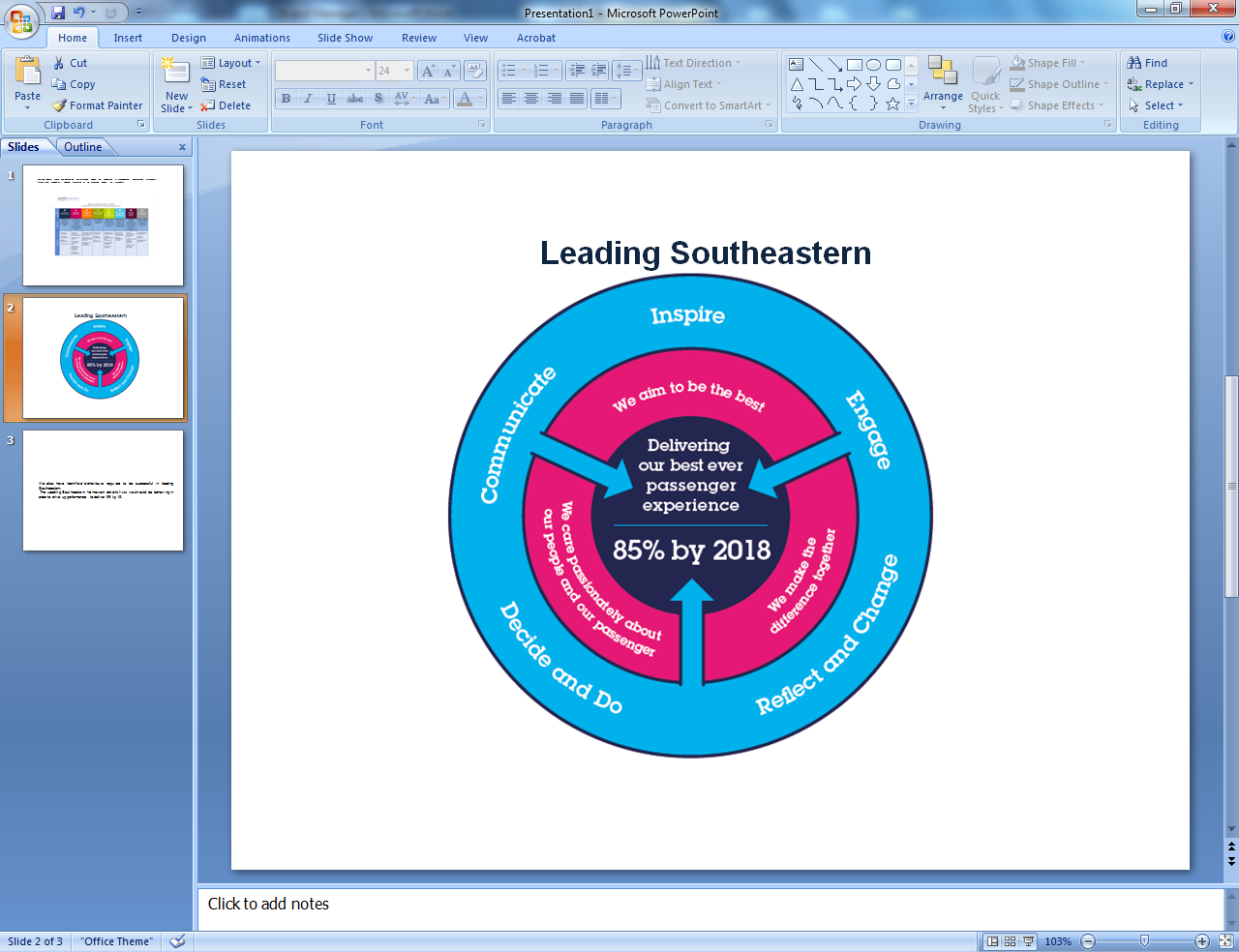 All shortlisted candidates seeking promotion will be assessed against this framework.The job demands the following blend of experience/knowledge, skills and behaviours (all are essential , unless otherwise shown and will be assessed by application and/ or interview/assessment) :G1Experience, Knowledge & Qualifications (including any specific safety training requirements)Educated to degree level or equivalentExperience of running marketing campaigns incorporating management of external agencies Good understanding of cost of marketing activityClear understanding of marketing planning and reporting and all aspects of the marketing mixExcellent communication and people skillsOutstanding attention to detail with strong copywriting, proofing, and editing skillsAble to prioritise work on own initiative, working to tight deadlinesThinking and problem solvingG2Skills (including any specific safety critical competencies) Strong communication and people skillsExcellent attention to detail with ability to think creatively and strategicallyProactive and a self-starterEye for a good story/marketing opportunityIntegrityTeam spiritAttention to detailAbility to analyse data and draw out actionable insightsG3Behaviours G4OtherHDimensions of roleDimensions of roleDimensions of roleDimensions of roleDimensions of roleH1Financial – Direct:Financial – Direct:H2Financial – Other:Financial – Other:H3Staff Responsibilities – Direct:Staff Responsibilities – Direct:H4Staff Responsibilities – Other:Staff Responsibilities – Other:H5Any Other Statistical Data:Any Other Statistical Data:IAcknowledgementAcknowledgementAcknowledgementAcknowledgementAcknowledgementI1Prepared By:______________________________Date:______________I2Approved By (Head of Department):______________________________Date:______________ JJob Description BriefingJob Description BriefingJob Description BriefingJob Description BriefingJob Description BriefingJob Description BriefingThe post holder has been briefed on and understands the requirements of this Job Description and other related documents:The post holder has been briefed on and understands the requirements of this Job Description and other related documents:The post holder has been briefed on and understands the requirements of this Job Description and other related documents:The post holder has been briefed on and understands the requirements of this Job Description and other related documents:The post holder has been briefed on and understands the requirements of this Job Description and other related documents:The post holder has been briefed on and understands the requirements of this Job Description and other related documents:Name of post holder:Signature:Date:Name of briefing manager:Signature:Date:KNominated Deputy for Safety requirements Nominated Deputy for Safety requirements Nominated Deputy for Safety requirements Nominated Deputy for Safety requirements Nominated Deputy for Safety requirements Nominated Deputy for Safety requirements If this is a KEY SAFETY POST (D2 in Safety Details above is YES) at least one nominated deputy must be identified.  The Job Holder must ensure that the Nominated Deputy(ies) receives a copy of,  and is briefed on this Job Description.  If there are more nominated deputies, they should sign further copies of this Job Description.If this is a KEY SAFETY POST (D2 in Safety Details above is YES) at least one nominated deputy must be identified.  The Job Holder must ensure that the Nominated Deputy(ies) receives a copy of,  and is briefed on this Job Description.  If there are more nominated deputies, they should sign further copies of this Job Description.If this is a KEY SAFETY POST (D2 in Safety Details above is YES) at least one nominated deputy must be identified.  The Job Holder must ensure that the Nominated Deputy(ies) receives a copy of,  and is briefed on this Job Description.  If there are more nominated deputies, they should sign further copies of this Job Description.If this is a KEY SAFETY POST (D2 in Safety Details above is YES) at least one nominated deputy must be identified.  The Job Holder must ensure that the Nominated Deputy(ies) receives a copy of,  and is briefed on this Job Description.  If there are more nominated deputies, they should sign further copies of this Job Description.If this is a KEY SAFETY POST (D2 in Safety Details above is YES) at least one nominated deputy must be identified.  The Job Holder must ensure that the Nominated Deputy(ies) receives a copy of,  and is briefed on this Job Description.  If there are more nominated deputies, they should sign further copies of this Job Description.If this is a KEY SAFETY POST (D2 in Safety Details above is YES) at least one nominated deputy must be identified.  The Job Holder must ensure that the Nominated Deputy(ies) receives a copy of,  and is briefed on this Job Description.  If there are more nominated deputies, they should sign further copies of this Job Description.The nominated deputy has been briefed on and understands the requirements of this Job Description and other related documents:The nominated deputy has been briefed on and understands the requirements of this Job Description and other related documents:The nominated deputy has been briefed on and understands the requirements of this Job Description and other related documents:The nominated deputy has been briefed on and understands the requirements of this Job Description and other related documents:The nominated deputy has been briefed on and understands the requirements of this Job Description and other related documents:The nominated deputy has been briefed on and understands the requirements of this Job Description and other related documents:Name of nominated deputy:Signature:Date:Name of briefing manager:Signature:Date: